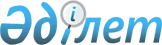 2015 жылға қоғамдық жұмыстарды ұйымдастыру туралыТұрар Рысқұлов ауданы әкімдігінің 2014 жылғы 28 қарашадағы № 476 қаулысы. Жамбыл облысының Әділет департаментінде 2014 жылғы 29 желтоқсанда № 2454 болып тіркелді      «Халықты жұмыспен қамту туралы» Қазақстан Республикасының 2001 жылғы 23 қаңтардағы Заңының 20 бабына сәйкес және жұмыссыздар үшiн қоғамдық жұмыстарды ұйымдастыру мақсатында Т.Рысқұлов ауданы әкімдігі ҚАУЛЫ ЕТЕДІ:
      1.  Қосымшаға сәйкес ұйымдардың тізбелері, қоғамдық жұмыстардың түрлері, көлемі мен нақты жағдайлары, қатысушылардың еңбегіне төленетін ақының мөлшері және оларды қаржыландыру көздері бекітілсін, қоғамдық жұмыстарға сұраныс пен ұсыныс айқындалсын.
      2.  «Т.Рысқұлов ауданы әкімдігінің жұмыспен қамту және әлеуметтік бағдарламалар бөлімі» коммуналдық мемлекеттік мекемесі қоғамдық жұмыстарды Қазақстан Республикасының қолданыстағы заңнамасына сәйкес ұйымдастыруды қамтамасыз етсін.
      3.  Осы қаулының орындалуын бақылау аудан әкімінің орынбасары Әлпеисов Бейсенбек Әшімалыұлына жүктелсін.
      4.  Осы қаулы әділет органдарында мемлекеттік тіркелген күннен бастап күшіне енеді және алғаш ресми жарияланғаннан кейін күнтізбелік он күн өткен соң қолданысқа енгізіледі.

      «КЕЛІСІЛДІ»
      Қазақстан Республикасы Қорғаныс министрлігінің
      «Жамбыл облысы Тұрар Рысқұлов ауданының қорғаныс
      істері жөніндегі бөлімі» республикалық
      мемлекеттік мекемесінің басшысы
      _____________ Джамангузов Рашид Жамбулович
       «____»____________2014 жыл
       «Жамбыл облысы ішкі істер департаментінің
      Т. Рысқұлов аудандық ішкі істер бөлімі»
      мемлекеттiк мекемесiнің бастығы
      _____________ Ашималиев Сакен Тугелбаевич
      «____»_____________2014 жыл
       «Қазақстан Республикасының Әділет министрлігі
      Жамбыл облысының Әділет департаменті
      Тұрар Рысқұлов ауданының Әділет басқармасы»
      мемлекеттік мекемесінің басшысы
       _____________ Расилов Турар Тилеубердиевич 
      «____»_____________2014 жыл
       «Еңбек және халықты әлеуметтік қорғау
      Министрлігінің мемлекеттік зейнетақы төлеу
      орталығы» республикалық мемлекеттік қазыналық
      кәсіпорнының Жамбыл облысытық филиалының басшысы
      _____________ Тортбаев Нуржан Мейрханулы
      «____»_____________2014 жыл
 Ұйымдардың тiзбелерi, қоғамдық жұмыстардың түрлерi, көлемi мен нақты жағдайлары, қатысушылардың еңбегiне төленетiн ақының мөлшерi және оларды қаржыландыру көздерi, қоғамдық жұмыстарға сұраныс пен ұсыныс
					© 2012. Қазақстан Республикасы Әділет министрлігінің «Қазақстан Республикасының Заңнама және құқықтық ақпарат институты» ШЖҚ РМК
				      Аудан әкімі Ж. Айтақов Т. Рысқұлов ауданы әкімдігінің
2014 жылғы 28 қарашадағы
№ 476 қаулысына қосымша№Ұйымның атауыҚоғамдық жұмыстардың түрлеріҚоғамдық жұмыстардың көлемi мен нақты жағдайларыҚатысушылардың еңбегіне төленетін ақының мөлшері және оларды қаржыландыру көздері (теңге)2015 жыл2015 жыл№Ұйымның атауыҚоғамдық жұмыстардың түрлеріҚоғамдық жұмыстардың көлемi мен нақты жағдайларыҚатысушылардың еңбегіне төленетін ақының мөлшері және оларды қаржыландыру көздері (теңге)СұранысҰсыныс1Жамбыл облысы Т.Рысқұлов ауданы әкімдігінің «Құлан-Тазалық» шаруашылық жүргізу құқығындағы коммуналдық мемлекеттік кәсіпорыныАуданды санитарлық тазалау, көркейту және көгалдандыруТолық емес жұмыс күні жағдайында және икемді график бойынша40000 жергілікті бюджет772Қазақстан Республикасы Жамбыл облысы Т.Рысқұлов аудандық «Жасыл-Құлан» жауапкершілігі шектеулі серіктестігіАуданды санитарлық тазалау, көркейту және көгалдандыруТолық емес жұмыс күні жағдайында және икемді график бойынша40000 жергілікті бюджет10103«Жамбыл облысы 
ішкі істер департаментінің 
Т. Рысқұлов аудандық ішкі істер бөлімі» мемлекеттiк мекемесiҚұжаттарды рәсімдеуге техникалық көмек көрсетуТолық емес жұмыс күні жағдайында және икемді график бойынша40000 жергілікті бюджет444Қазақстан Республикасы Қорғаныс министрлігінің «Жамбыл облысы Т. Рысқұлов ауданының қорғаныс 
істері жөніндегі бөлімі» республикалық мемлекеттік мекемесіҚұжаттарды рәсімдеуге техникалық көмек көрсетуТолық емес жұмыс күні жағдайында және икемді график бойынша40000 жергілікті бюджет885«Т. Рысқұлов ауданы әкімдігінің жұмыспен қамту және әлеуметтік бағдарламалар бөлімі» коммуналдық мемлекеттік мекемесіҚұжаттарды рәсімдеуге техникалық көмек көрсетуТолық емес жұмыс күні жағдайында және икемді график бойынша40000 жергілікті бюджет12126 «Т.Рысқұлов ауданы Құлан ауылдық округі әкімінің аппараты» коммуналдық мемлекеттік мекемесіБекітілген учаскелерінде санитарлық тазалауТолық емес жұмыс күні жағдайында және икемді график бойынша40000 жергілікті бюджет21217 «Т.Рысқұлов ауданы Луговой ауылдық округі әкімінің аппараты» коммуналдық мемлекеттік мекемесіБекітілген учаскелерінде санитарлық тазалауТолық емес жұмыс күні жағдайында және икемді график бойынша40000 жергілікті бюджет13138 «Т.Рысқұлов ауданы Қорағаты ауылдық округі әкімінің аппараты» коммуналдық мемлекеттік мекемесіБекітілген учаскелерінде санитарлық тазалауТолық емес жұмыс күні жағдайында және икемді график бойынша40000 жергілікті бюджет999«Т.Рысқұлов ауданы Қарақыстақ ауылдық округі әкімінің аппараты» коммуналдық мемлекеттік мекемесіБекітілген учаскелерінде санитарлық тазалауТолық емес жұмыс күні жағдайында және икемді график бойынша40000 жергілікті бюджет101010«Т.Рысқұлов ауданы Көкдөнен ауылдық округі әкімінің аппараты» коммуналдық мемлекеттік мекемесіБекітілген учаскелерінде санитарлық тазалауТолық емес жұмыс күні жағдайында және икемді график бойынша40000 жергілікті бюджет101011«Т.Рысқұлов ауданы Новосел ауылдық округі әкімінің аппараты» коммуналдық мемлекеттік мекемесіБекітілген учаскелерінде санитарлық тазалауТолық емес жұмыс күні жағдайында және икемді график бойынша40000 жергілікті бюджет8812«Т.Рысқұлов ауданы Ақыртөбе ауылдық округі әкімінің аппараты» коммуналдық мемлекеттік мекемесіБекітілген учаскелерінде санитарлық тазалауТолық емес жұмыс күні жағдайында және икемді график бойынша40000 жергілікті бюджет9913«Т.Рысқұлов ауданы Ақбұлақ ауылдық округі әкімінің аппараты» коммуналдық мемлекеттік мекемесіБекітілген учаскелерінде санитарлық тазалауТолық емес жұмыс күні жағдайында және икемді график бойынша40000 жергілікті бюджет9914«Т.Рысқұлов ауданы Жаңатұрмыс ауылдық округі әкімінің аппараты» коммуналдық мемлекеттік мекемесіБекітілген учаскелерінде санитарлық тазалауТолық емес жұмыс күні жағдайында және икемді график бойынша40000 жергілікті бюджет8815«Т.Рысқұлов ауданы Құмарық ауылдық округі әкімінің аппараты» коммуналдық мемлекеттік мекемесі
 Бекітілген учаскелерінде санитарлық тазалауТолық емес жұмыс күні жағдайында және икемді график бойынша40000 жергілікті бюджет101016«Т.Рысқұлов ауданы Өрнек ауылдық округі әкімінің аппараты» коммуналдық мемлекеттік мекемесіБекітілген учаскелерінде санитарлық тазалауТолық емес жұмыс күні жағдайында және икемді график бойынша40000 жергілікті бюджет101017«Т.Рысқұлов ауданы Тереңөзек ауылдық округі әкімінің аппараты» коммуналдық мемлекеттік мекемесіБекітілген учаскелерінде санитарлық тазалауТолық емес жұмыс күні жағдайында және икемді график бойынша40000 жергілікті бюджет111118«Т.Рысқұлов ауданы Абай ауылдық округі әкімінің аппараты» коммуналдық мемлекеттік мекемесі;Бекітілген учаскелерінде санитарлық тазалауТолық емес жұмыс күні жағдайында және икемді график бойынша40000 жергілікті бюджет8819«Т.Рысқұлов ауданы Көгершін ауылдық округі әкімінің аппараты» коммуналдық мемлекеттік мекемесіБекітілген учаскелерінде санитарлық тазалауТолық емес жұмыс күні жағдайында және икемді график бойынша40000 жергілікті бюджет8820«Т.Рысқұлов ауданы Қайыңды ауылдық округі әкімінің аппараты» коммуналдық мемлекеттік мекемесіБекітілген учаскелерінде санитарлық тазалауТолық емес жұмыс күні жағдайында және икемді график бойынша40000 жергілікті бюджет9921«Қазақстан Республикасы Әділет министрлігі Жамбыл облысының Әділет департаменті Тұрар Рысқұлов ауданының Әділет басқармасы» мемлекеттік мекемесіҚұжаттарды рәсімдеуге техникалық көмек көрсетуТолық емес жұмыс күні жағдайында және икемді график бойынша40000 жергілікті бюджет4422«Қазақстан Республикасы денсаулық сақтау және
әлеуметтік даму министрлігінің зейнетақы төлеу жөніндегі мемлекеттік орталығының» Жамбыл облысытық филиалы Құжаттарды рәсімдеуге техникалық көмек көрсетуТолық емес жұмыс күні жағдайында және икемді график бойынша40000 жергілікті бюджет2223«Таза-Су» коммуналдық мемлекеттік мекемесіБекітілген учаскелерінде санитарлық тазалауТолық емес жұмыс күні жағдайында және икемді график бойынша40000 жергілікті бюджет77Барлығы:207207